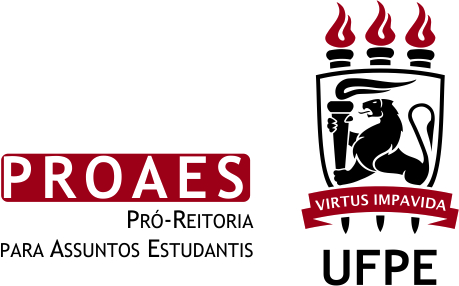 KIT MATERIAL HIGIENIZAÇÃO E LIMPEZA PARA USO OCASIONAL	Tendo em vista a cessão do espaço do NAE (Núcleo de Apoio a Eventos)- PROAES, faz-se necessário o suprimento de alguns itens materiais, para a higienização e limpeza do espaço no período da referida estadia solicitada,  esses materiais são de inteira e irrestrita responsabilidade do solicitante. Segue abaixo, a listagem previamente estimada, levando em consideração a relação tempo de uso x quantidade de alojados, que será necessária para a manutenção da salubridade do local durante a vossa estadia. *Observação:  Entregar o material acima citado, no NAESOLICITANTEProfª Auxiliadora Mª Martins da SilvaEVENTOI Encontro Nordestino de Mulheres NegrasPERÍODO ESTADIA09 a 11/11/18QUANTIDADE DEALOJADOS120QuantidadeDESCRIÇÃO12 garrafasÁgua Sanitária    08 garrafasDesinfetante  44  pct c/4 undPapel Higiênico08 pctLã de Aço08 unidDetergente lavar louça40 pct c/100Copos descartáveis40 unidSaco para lixo 200 litros08 unidEsponja lava louça---------------------------------------------------------------------------------